SMLOUVA O DODÁVCE TEPELNÉ ENERGIEuzavřená podle § 269 odst. 2 zák.č. 51311991 Sb.ObchZ ve znění pozdějších předpisů, § 76 a následujících 
energetického zák.č.45872000 Sb. 
jakož i podle dalších souvisejících předpisů, vztahujících se k energetice 
I. Smluvní strany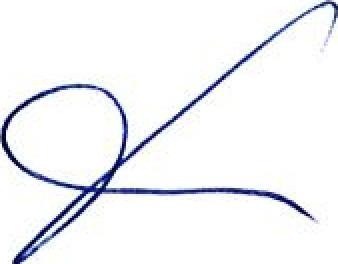 obchodní společnost : CTZ s.r.o.se sídlem: Sokolovská 572, 686 01 Uherské HradištěIČ: 634 72 163bankovní spojení: HVB Bank CZ a.s., číslo účtu: 1334583001/2700zapsaná v obchodním rejstříku vedeném krajským soudem v Brně, oddíl C, vložka 20090 jednající Ing. Pavel Konečný, jednatel a Petr HeincljednatelZástupce pověřený jednáním ve věcechObchodních i technických: Ing. David Mikulášektel.č.572 552 917dále jen dodavatel na straně jednéaobchodní společnost : Základní škola a mateřská škola logopedická, Brno, Veslařská 234sídlem: Veslařská 234, 63700 Brno-Pisárky (Brno-Jundrov)IČ: 62157787D1Č:bankovní spojení: KB, a.s. Brno, č.ú. 8737621/0100jednající : Mgr.Milada Kondlerová, ředitelka školyZástupce pověřený jednáním ve věcechobchodních:tel.č. technických:tel.č.Místa odběru: Speciálně pedagogické centrum při Základní škole a mateřské škole logopedické, Brno, Veslařská 234, pobočka Uherské Hradiště , Zelené náměstí 1292,dále jen odběratel na straně druhé.II. Předmět smlouvy a odběrné místo1.Předmětem této smlouvy je dodávka a odběr tepelné energie ze zařízení dodavatele do tepelného zařízení odběratele a nabytí vlastnického práva k tepelné energii obsažené v teplonosné látce, na základě písemné žádosti odběratele. Nosné médium zůstává vlastnictvim dodavatele.Tato smlouva platí pro odběrné místo specifikované v příloze č. 1 označené jako Technický list odběrného místa. Odběrným místem je ve smyslu této smlouvy místo předání dodávky, v němž přechází tepelná energie z vlastnictví dodavatele do vlastnictví odběratele.Dodavatel prohlašuje, že je držitelem licence na výrobu tepelné energie a licence na rozvod tepelné energie ve smyslu zákona č. 458/2000 Sb. v platném znění.III. Parametry dodávky tepelné energieVýkon, množství, časový průběh odběru tepelné energie, základní parametry dodávané a vracené teplonosné látky (tj. teplota, tlak, tlakový rozdíl a hmotnostní nebo objemový průtok) jsou uvedeny v Technickém listu odběrného místa, který jako příloha Č. 1 se stává součástí obsahu této smlouvy.IV. Místo a způsob měření tepelné energieMísto a způsob měření, náhradní způsob vyhodnocení dodávky tepelné energie při poruše měřícího zařízení a dohoda o přístupu k měřícím a ovládacím zařízením jsou uvedeny v Obchodních a technických podmínkách (OTP), které se jako příloha č. 3 stávají součástí obsahu této smlouvy.V. Cena tepelné energie a platební podmínkyCena dodávané a skutečně odebrané tepelné energie a teplonosných médií, která odběratel nevrací je sjednána v Ceníku, který jako příloha Č. 2 se stává součástí obsahu této smlouvy. Právní účinnost ceníku je omezena příslušným kalendářním rokem.Věcně usměrňovanou cenu tepelné energie kalkuluje dodavatel vždy na příslušný kalendářní rok, tj. od 1.1. do 31.12. ve smyslu zákona o cenách a cenových rozhodnutí ERÚ, příp. dalších souvisejících předpisů.Dle cenového rozhodnutí ERÚ je cena na příslušný rok regulačního období cenou zálohovou a předběžnou. Konečné vyúčtování bude provedeno dle fakturačního ceníku po ukončení zúčtovacího období, tzn. ze skutečných nákladů na výrobu a rozvod tepelné energie a skutečného odběru tepelné energie.Ceny podle Smlouvy nezahrnují daň z přidané hodnoty, spotřební daň ani žádnou jinou obdobnou daň, poplatky nebo odvody vztahující se k poskytování plnění podle Smlouvy. Jestliže dodavateli vzniká nebo v průběhu účinnosti Smlouvy vznikne povinnost takové daně, poplatky nebo odvody při poskytnutí plnění dle Smlouvy uplatnit, zavazuje se odběratel takto zahrnuté daně, poplatky nebo odvody zaplatit dodavateli nad rámec cen podle Smlouvy.Ceny dle smlouvy jsou uvedeny bez daně z přidané hodnoty a včetně daně z přidané hodnoty.Dodavatel si vyhrazuje právo změny ceny tepelné energie v případě změn obecně závazných nebo cenových předpisů, které mohou mít vliv na ceny tepelné energie, TUV nebo v případě oprávněných změn vstupů výroby tepelné energie v zúčtovacím období.Množství dodané a odebrané tepelné energie a TUV dodavatel vyhodnocuje, fakturuje a odběratel platí vždy za bezprostředně předcházející kalendářní měsíc. Dodávku tepelné energie se odběratel zavazuje hradit měsíčně na základě daňového dokladu, vystaveného dle naměřené spotřeby. Měsíční daňové doklady dodavatel vystaví do deseti dnů od ukončení měsíce. Splatnost daňového dokladu je 14 dnů od vystavení.Platba podle předchozích odstavců se platí bezhotovostním převodem na účet dodavatele uvedený v záhlaví této smlouvy, a to na základě daňového dokladu dodavatele.Dodavatel vystaví odběrateli požadovaný počet daňových dokladů. V příloze daňového dokladu nebo přímo v daňovém dokladu je údaj o stavu měřidel a množství účtované tepelné energie.Závazek odběratele k úhradě částky podle daňového dokladu je splněn v souladu s ustanovením § 339 obchodního zákoníku dnem připsání příslušné částky na účet dodavatele.Odběratel je oprávněn před uplynutím doby splatnosti vrátit bez zaplacení daňový doklad, který neobsahuje náležitosti daňového dokladu podle platných právních předpisů. nebo při reklamaci správnosti účtované částky. K vrácenému daňovému dokladu musí být přiloženo písemné zdůvodnění vrácení, jinak je vrácení považováno za neoprávněné.Oprávněným vrácením daňového dokladu přestává běžet původní lhůta splatnosti. Nová lhůta běží opět ode dne odeslání opraveného nebo nově vyhotoveného daňového dokladu a tato nesmí být kratší W dnů od odeslání dokladu.Pro případ prodlení odběratele s úhradou částek podle této smlouvy sjednávají smluvní strany úrok z prodlení ve výši 0,03 % z dlužné částky za každý započatý den prodlení.Z důvodu nutnosti krytí nákladů prodávajícího na výrobu a dodávku tepla s ohledem na výši jeho odběru odběratelem, mohou smluvní strany uzavřít dohodu o zálohových platbách za dodávku tepla v této dohodě, která je mezi smluvními stranami sjednána vždy s platností na jeden kalendářní rok, jsou uvedeny konkrétní částky zálohových plateb a termíny jejich splatnosti.Sjednaný termín splatnosti zálohové platby je pro kupujícího závazný. Nedodržení jeho termínu je považováno za závažné porušení smluvní povinnosti ze strany odběratelem. V takovém případě je dodavatel oprávněn účtovat kupujícímu smluvní pokutu ve výši 1,5% z dlužné částky k příslušnému datu. Tím není dotčen nárok prodávajícího na náhradu způsobené škody.Připadne-li den splatnosti sjednané zálohové platby na den pracovního volna či pracovního klidu, rozumí se dnem splatnosti první následující pracovní den.Vl. Regulační opatřeníDodavatel je oprávněn přerušit nebo omezit dodávku tepelné energie v nezbytném rozsahu a na nezbytně nutnou dobu v případech uvedených v § 76 odst. 4 energetického zákona č. 458/2000 Sb. v platném znění a Obchodních a technických podmínkách.Dodavatel je dále oprávněn při výkonu svých práv omezovat vlastníky nemovitostí a těchto nemovitostí využívat pro účely stanovené zákonem v rozsahu dle § 76 odst. 5 zák.č. 458/2000 Sb. v platném znění. Přerušení nebo omezení dodávky tepelné energie z důvodu plánovaných rekonstrukcí, oprav, údržby a revizí je povinen dodavatel oznámit nejméně 15 dnů předem, přičemž v tomto oznámení musí dodavatel zásah konkretizovat včetně časového rozsahu Postup při vzniku a odstraňování stavu nouze upravuje vyhl. MPO č. 225/2001 Sb., případně další platné právní předpisy.Dodavatel je oprávněn provádět regulační opatření podle platného regulačního plánu. Hodnoty omezení odběru tepelné energie podle jednotlivých regulačních stupňů jsou součástí Obchodních a technických podmínek (Příloha č. 3).VII. Měření odběru tepelné energie1.Odběr tepelné energie se měří měřícím zařízením, které je ve vlastnictví dodavatele a které může být umístěno v prostorách odběratele. Měřící zařízení je instalováno na náklady dodavatele, přičemž odběratel je povinen poskytnout při instalaci potřebnou součinnost, zejména umožnit vstup do svých prostor.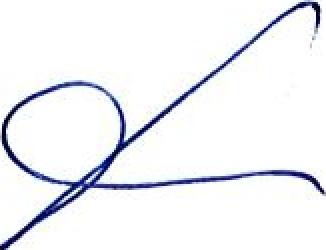 Množství dodané a účtované tepelné energie se měří pro vytápění měřícím zařízením na vstupu do odběrního místa.Množství tepelné energie na přípravu teplé užitkové vody je měřeno, popř.vypočteno. Rozdělení nákladů za dodávku na jednotlivá odběrná místa vč. získávání a ověřování vstupních údajů pro toto rozdělení stanoví vyhl. MPO č. 224/2001 Sb. v platném znění a/nebo další platné právní předpisy a Obchodní a technické podmínky.Způsob měření a náhradní způsob vyhodnocení dodávky tepelné energie dojde-li k poruše měřícího zařízení jsou uvedeny v Obchodních a technických podmínkách, které jako příloha č. 3 se stávají součástí obsahu této smlouvy.Odběratel je povinen umožnit dodavateli přístup k měřícímu zařízení umístěném v prostorách odběratele v čase provádění odečtů, dále v souvislosti se zřizováním, provozem, opravami, údržbou teplonosné sítě, jakož i k nemovitosti, kde jsou umístěna zařízení teplonosné sítě, regulačních stanic, zařízení pro jímání kondenzátu dále umožnit prováděni výměny, oprav, přezkoušení a kontroly nebo kontroly dodržování podmínek této smlouvy. Zjistí-li odběratel závadu na měřícím zařízení dodavatele, je povinen bez zbytečného odkladu závadu dodavateli oznámit.Má-li odběratel pochybnosti o správnosti údajů měření, má právo písemně požádat o přezkoušení. V případě, že nebude zjištěna nesprávnost měření, nese náklady spojené s přezkoušením v plné výši odběratel. Jinak tyto náklady nese ze svého dodavatel.VIII. Další ujednániOdběratel je povinen umožnit dodavateli montáž pasivních zařízení (regulačních armatur) zabraňujících překročení smluveného tepelného výkonu nebo je povinen provozovat aktivní zařízení zajišťující stejnou funkci.Pokud odběratel nepředloží požadavek na měnu odběrového místa a parametrů dodávané tepelné energie na následující rok do 15.12.běžného roku, bilancuje dodavatel dodávku tepelné energie na úrovni skutečnosti minulého roku a dle předpokládaného vývoje.K dodržení termínů pro zúčtování nákladů na tepelnou energii za zúčtovací období je odběratel povinen předat dodavateli nezbytné údaje k rozúčtováni nákladů na jednotlivá odběrná místa a to nejméně hodnoty odečtů spotřeby teplé vody v sumarizaci na jednotlivá Opojná, resp. odběrní místa, podlahovou plochu měřených a neměřených odběrů TUV, fakturaci vody, příp. další údaje, na nichž se smluvní strany dohodnou, a které vstupují do rozúčtování nákladů.Údaje je povinen odběratel předat na dohodnutých formulářích vždy nejpozději do desátého dne po ukončení zúčtovacího období, příp. po ukončení odběru. Pokud nebudou požadované údaje předány v uvedeném termínu, použije dodavatel pro rozúčtování nákladů na dodávku tepla poměrů minulého roku.Část obsahu této smlouvy je upravena v přílohách :č.1 - Technický list odběruč.2 - Ceníkč.3 - Obchodní a technické podmínkyna které je v této smlouvě odkazováno, a které mají účastnici k dispozici a jsou ke smlouvě připojeny. Tyto přílohy se stávají součástí této smlouvy.Obchodní a technické podmínky a Ceník dodavatele mají povahu jiných obchodních podmínek podle ustanovení § 273, odst. 1 zák. Č. 513/1991 Sb., obchodního zákoníku v platném znění. Odběratel tímto potvrzuje, že se s obsahem Obchodních a technických podmínek a Ceníku seznámil svým podpisem této smlouvy a že s jejich zněním souhlasí. Odběratel souhlasí s tím, že dodavatel je oprávněn kdykoliv v průběhu účinnosti této smlouvy ze závažných důvodů a v souladu s právními předpisy změnit své Obchodní a technické podmínky a Ceník.Dodavatel je povinen změnu Ceníku nebo Obchodních a technických podmínek písemně bez zbytečného odkladu oznámit odběrateli. Nový Ceník nebo Obchodní a technické podmínky nabývají platnosti a účinnosti od prvního dne následujícího měsíce, pokud změnu ceny dodavatel oznámil nejpozději do 20. dne v měsíci. Jestliže oznámí změnu po 20. dnu v měsíci, platí změněná cena od prvního dne druhého následujícího měsíce, pokud se smluvní strany nedohodnou jinak.Nesouhlasí-li odběratel s novými Obchodními a technickými podmínkami nebo novým Ceníkem, je oprávněn od této smlouvy odstoupit, a to písemným oznámením doručeným dodavateli do (10) deseti dnů od okamžiku oznámení výše uvedených změn. Smlouva v takovém případě zaniká dnem pozbytí platnosti a účinnosti Obchodních a technických podmínek nebo Ceníku, jejichž znění odběratel odsouhlasil.V případě, že odběratel nedoručí dodavateli do 10 dnů od oznámení změny Obchodních a technických podmínek nebo Ceníku své rozhodnutí ukončit tuto smlouvu z důvodů neakceptace nových Obchodních a technických podmínek či Ceníku, smlouva zůstává v platnosti včetně nového Ceníku a Obchodních a technických podmínek.IX. Doba trvání smlouvy a její ukončeníTato smlouva se uzavírá na dobu neurčitou a může být ukončena písemnou dohodou stran, výpovědí nebo odstoupením od smlouvy odsouhlaseným oběma smluvními stranami.Dohoda o ukončení smlouvy musí obsahovat vzájemné vypořádání všech práv a povinností za trvání této smlouvy mezi stranami vzniklých. Náklady spojené s provedením změny způsobu vytápění nebo náklady na odpojení od rozvodného tepelného zařízení uhradí ten, kdo změnu nebo odpojení od rozvodného tepelného zařízení požaduje, ve smyslu příslušných ustanovení zákona č. 458/2000 Sb. v platném znění (§ 77 odst. 5).V případě podstatného porušení smluvních povinností je dotčená smluvní strana oprávněna od této smlouvy písemným oznámením zaslaným doporučeným dopisem druhé smluvní straně odstoupit, a to s účinností doručením oznámení. Odstoupením končí platnost této smlouvy s tím, že veškerá práva a povinnosti smluvních stran, vzniklá za jejího trvání, zůstávají nedotčena. Práva a povinnosti, která nebyla dosud vypořádána se smluvní strany zavazují vypořádat ve spolupráci, a to do 15 dnů ode dne účinnosti odstoupení. Za podstatné porušení této smlouvy je považováno mimo jiné i prodlení s placením peněžitého závazku o více než 30 dnů po datu splatnosti (toto bude posuzováno jako neoprávněný odběr).Výpovědní lhůta je tříměsíční a počíná běžet prvním dnem měsíce následujícího po měsíci, v němž byla druhé smluvní straně doručena písemná výpověď.X. Závěrečná ujednáníJakékoliv změny a doplnění této smlouvy, vyjma případů, kdy tato smlouva stanoví jinak, musí být provedeny písemným číslovaným dodatkem k této smlouvě.Odběratel se zavazuje neprodleně písemně oznámit dodavateli všechny změny údajů, uvedených ve smlouvě a jejich nedílných součástech.Odběratel se zavazuje neprodleně písemně oznámit dodavateli změny ve svých právních poměrech, které mají nebo mohou mít důsledky na plnění závazků z této smlouvy. Zejména je povinen oznámit a doložit svůj vstup do likvidace, vyhlášení konkurzu, povolení vyrovnání a další významné skutečnosti.Právní vztahy touto smlouvou neupravené se řídí písemnými dohodami smluvních stran a příslušnými platnými právními předpisy, zejména zák..č. 513/1991 Sb.- obchodní zákoník, Č. 458/2000 Sb.- energetický zákon, a dále platnými vyhláškami MPO č. 223/2001 Sb., Č. 224/2001 Sb., č. 225/2001 Sb. Tato smlouva je vyhotovena ve dvou vyhotoveních, z nichž každá smluvní strana obdrží po jednom. Smlouva je platná dnem podpisu a účinná od 1. 1.2008.Účastníci této smlouvy prohlašují, že tato smlouva byla uzavřena svobodně a vážně, dále prohlašuji, že se s obsahem smlouvy jakož i jejími přílohami seznámili, obsahu porozuměli, souhlasí s ním a na důkaz toho připojuji vlastnoruční podpisy.Bude—li některé ustanovení této smlouvy prohlášeno za neplatné a/nebo neúčinné, nebo nebude-li se vztahovat ke skutečnému předmětu smlouvy, nemá to vliv na ostatní ujednání této smlouvy a k takovémuto ustanovení nebude přihlíženo. Odběratel je povinen zaplatit pouze skutečně odebranou energii.Tato smlouva je podpůrně platná a vztahuje se na veškeré právní vztahy, které mezi smluvními stranami v rámci předmětu této smlouvy v minulosti vznikly a nebyly řešeny písemnou smlouvou. Tato smlouva ruší veškeré dřívější smlouvy a ujednání o dodávce tepelné energie a vody mezi oběma stranami.V …………… dne ……………….                                                      V Uherské Hradišti dne 14.12.2007Za odběratele: 							Za dodavatele: 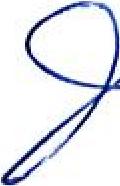 5/6